DateNameTestimonial Reports07/02/2020Select Members of Sac FellowshipPraises the Lord for His ever faithful presence in showing up! The mini Zoom camp meeting hosted by the Sacramento Fellowship for the month of June was a great blessing! The messages presented by each speaker were both timely and empowering. There were little to no internet interruptions or difficulties. The fellowship was sweet and the presence of the Lord was surely among us! Praise be to God! Our prayer for a blessed outcome was heard and honored. Amen!07/02/2020Sister CristinaPraises the Lord for a successful surgery! Sister Cristina had asked us to keep her in prayer as she was scheduled to undergo surgery. She had looked forward to the moment to have surgery due to a bulging disc that had been causing her excruciating pain. She is now overjoyed to share the good news of the successful procedure in the removal of that disc. Praise God! What wonderful news indeed! Sister Cristina thanks everyone for praying for her and is elated to be alive and for the relief of severe pain. She expresses, “I am very sleepy but everything is good. [The] one inch cartilage that was pressing on my nerve is out! I am so so so grateful to God! To God be the glory! Sister Cristina is able to walk and stand upright. She states, “Oh Lord, just like the Hebrews when they came out of slavery; What a miracle! Thank you guys again.” The Lord is surely mighty to be praised.  07/02/2020Sister LanaPraises the Lord for His wonderful grace! Sister Lana had asked us to keep her parents in prayer. Her parents are alive and thriving, taking one day at a time. They are still experiencing symptoms of runny nose, cough, and an on and off fever. The hospitals are full to their capacity and others are closed due to COVID19. Sister Lana’s parents are doing what they can and think is best under the circumstances. Sister Lana is grateful to God that her parents are hanging in there.  She thanks everyone for the prayers on her parents’ behalf, expressing, “Thank you very much to All of you. Take care for yourselves. Love you all.”07/02/2020Sister VictoriaPraises the Lord for bringing all things back to our remembrance! Sister Victoria had asked us to keep her friend Keishia in prayer as she was to soon take her licensing exam to be a licensed health and life agent in CA. Sister Victoria is happy to share the good news that her friend has passed her exam! Praise God! She now has 30 or so hours to complete so her license can be finalized. Well done! Thank you for your prayers.  07/02/2020Sister VictoriaPraises the Lord for Life and the opportunity to have it more abundantly! Sister Victoria wants to take the time to thank the Lord for the life of the brethren. She cherishes the life of all the brethren who stand for truth and live to be a blessing. For all the July babies (those born in July), happy birthday! May God continue to bless you as you continue to choose to live for Him with the sole purpose to honor Him with your life and be the blessing He has raised you up to be for such a time as this. Amen.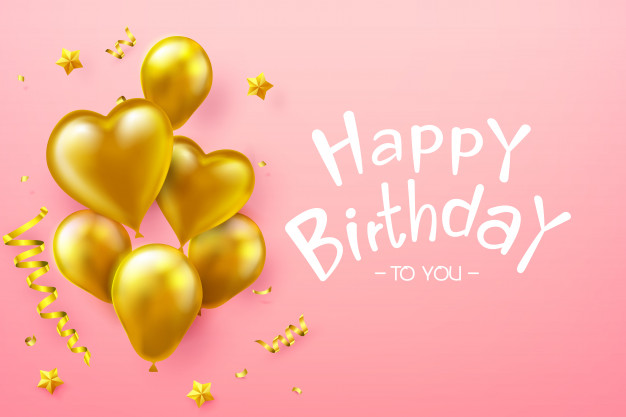 07/02/2020Sister ElaineShares an excerpt from the Pioneer Author, A.T. Jones: “Each intelligent creature owes to the Creator all that he is. Accordingly, the first principle of government is, "Thou shalt love the Lord thy God with all thy heart, and with all thy soul, and with all thy mind, and with all thy strength." 10 This is pronounced by the Lord to be the first of all the commandments. It is not the first of all the commandments because it was the first one that was ever given; but simply because it exists in the very nature and existence of every intelligent creature, and so inheres in the nature of things as soon as a single intelligent creature exists. It is, therefore, the first of all the commandments, simply because it is but the expression of the inherent obligation in the first relationship which can possibly exist between creature and Creator. It is the first in the nature, the circumstances, and the existence of created intelligences. It is the first of all commandments in the supreme and most absolute sense. It inheres in the nature and relationshipixof the first intelligent creature, and stands as complete in the case of that one alone as though there were millions; and stands as complete in the case of each one in the succession of future millions as in the case of the first intelligent creature, as he stood absolutely alone in the universe. No expansion, no multiplication, of the number of the creatures beyond the original one, can ever in any sense limit the scope or meaning of that first of all commandments. It stands absolutely alone and eternally complete, as the first obligation of every intelligent creature that can ever be. And this eternal truth distinguishes individuality as an eternal principle.” {1904 ATJ, EB viii.2}…………………………………………………………………………………………………………………….And this principle is expressed in the second of all the commandments, "Thou shalt love thy neighbor as thyself." 11 This is the second of all the commandments, for the like reason that the first is the first of all the commandments: it exists and inheres in the nature of things and of intelligences just as soon as a second intelligent creature exists. And also, like the first, this is complete and absolute the moment that two intelligent creatures exist, and it never can be expanded nor can it be modified by the existence of the universe full of other intelligent creatures. {1904 ATJ, EB ix.2}Powerful! 